Friday 14th May 2021Dear Parents/CarersWelcome to the new fortnightly newsletter…Firstly, some positive news. From Monday, in line with government changes, parents/carers and staff will no longer have to wear masks on the playground. However, all social distancing rules still apply. Masks will only need to be worn by parents/carers and visitors if they have an arranged meeting in the building. Parents/carers can still choose to wear masks at drop off and pick up if they wish to. This may change if the infection rate rises again. "This is Me" non-uniform dayWe will be having a non-uniform day on Friday 28th May. We will be asking for a voluntary donation of £1, with the money raised going to two charities which have supported some of our pupils and staff: Ronald McDonald House Southampton and Portsmouth Down Syndrome Association. The Big Ask The government questionnaire for all children is now live. Year R children need to complete the survey with their parents/carers using the following linkhttps://www.childrenscommissioner.gov.uk/thebigask/survey-4-5 All other year groups will be completing the questionnaire in school. School Photographer – Monday 7th JuneOur school photographer will be in school on Monday 7th June. This means there will be no PE lessons. Please make sure all childrena re in school uniform.30 hour Nursery ProvisionFor September 2021, we are looking at the potential for offering a limited number of 30 hour spaces in our nursery setting to cater better for the needs of working parents. If you, or someone that you know, would be interested in sending a preschool aged child (3 and 4 years) to our nursery for 5 day sessions a week, and you qualify for the government 30 hour funding, please contact Miss Lawry to express your interest. At this point, we are just fact finding to identify if there is any requirement for us to extend the provision that we offer.  Please send your expression of interest to the nursery email, yearn@fbacademy.co.uk.Care First SurveyDue to the pandemic, the Care first company offered all schools within the Trust a year’s subscription for the parents and carers of our pupils, which the Trust have bought into. We would like to review how useful this has been across our schools for parents and carers within the Trust.Care first provides support with topics such as stress, debt, bereavement, relationships, nutrition, and wellbeing including mental health.  There is also a parent helpline available 24/7 all year round where you can speak with an expert.We would welcome everyone to complete the very short survey whether you have used the service or not by clicking on the link below. Thank you.This information will help us to consider how this resource is being used and how this can be promoted further. This survey will close on 14th May 2021.https://chichester.onlinesurveys.ac.uk/care-first-for-parents-and-carersAs usual if you have any questions, please contact me on head@fbacademy.co.ukKind regards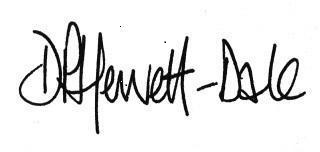 Mr D. P. Hewett-Dale, Headteacher